JAMAL MOHAMED COLLEGE (AUTONOMOUS)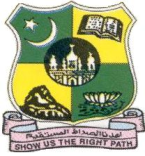 No.7, Race Course Road, Kaja Nagar, Tiruchirappalli – 620 020= = = = = = = = = = = = = = = = = = = = = = = = = = = = = = = = = = = = = = = = = = = = 	                              PRESS RELEASE                          DATE : 28.01.2023	The Department of Business Administration of Jamal Mohamed College (Autonomous), Tiruchirappalli conducted the Special Lecture Programme on 28.01.2023, saturday. Dr. S. Ismail Mohideen, Principal of our college presided over the function and offered felicitation. Dr. M. Marimuthu, Co-Ordinator of Business Administration Welcomed the gathering. Dr. I. Abbas Khan, Assistant Professor of the Department introduced our Chief Guest. The Chief Guest Mr. M. Abdul Salam B.A., B.L., Advocate, Tiruchirappalli District Courts addressed on “Basic of Laws”. In his speech, he highlighted the categories of Laws and gave a brief lecture on Consumer laws and how to protect ourselves from the crime. In this Special Lecture, 200 Final year Men students were participated. The Secretary and Correspondent Dr. A.K. Khaja Nazeemudeen, Treasurer Haji. M.J. Jamal Mohamed, Assistant Secretary Dr. K. Abdus Samad, Vice Principal Dr. A. Mohamed Ibraheem, Additional Vice Principal Dr. M. Mohamed Sihabudeen, Member and Honorary Director Dr. K.N. Abdul Kader Nihal attended and offered felicitation. Arrangements for the programme were made by Dr. K. Devaraju, Assistant Professors with the help of students. Assistant Professor Mr. B. Karthikeyan  Vice President of Business Administration Association proposed a Vote of thanks.									PRINCIPAL